IEEE P802.15Wireless Personal Area NetworksTG3e Editor: replace figure 11a-1 with the following figure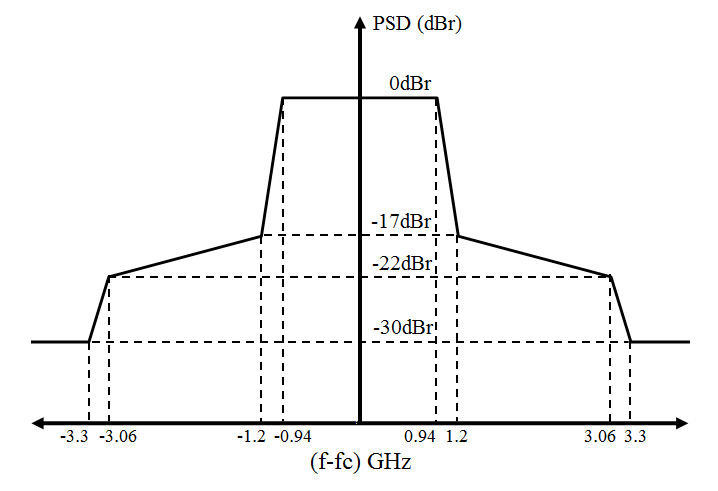 Figure 11a-1 Transmit spectral mask for a single channel operation TG3e Editor: replace figure 11a-2 with the following figure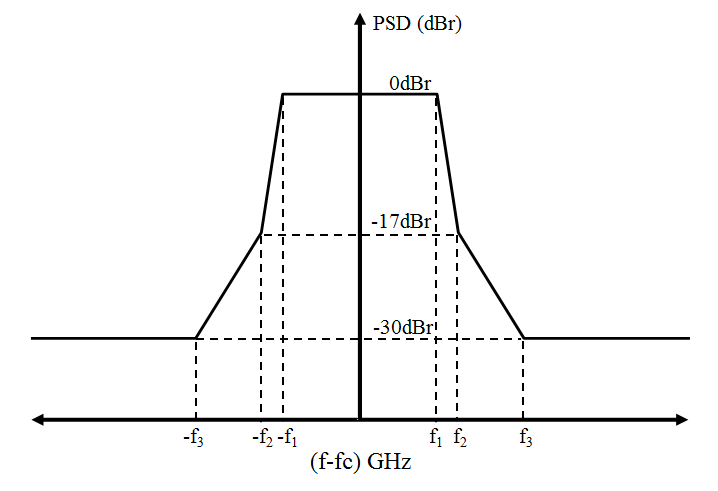 Figure 11a-2 Transmit spectral mask for channel bondingTG3e Editor: replace table 11a-2 with the following tableTable 11a-2 -Transmit spectral mask limit for channel bondingTG3e Editor: replace table 11a-3 with the following tableTable 11a-3 -Transmit spectral mask parameters for channel bondingProjectIEEE P802.15 Working Group for Wireless Personal Area Networks (WPANs)IEEE P802.15 Working Group for Wireless Personal Area Networks (WPANs)TitleDate Submitted2  June 20162  June 2016SourceJun Kobayashi, Itaru Maekawa
Japan Radio Co., Ltd.1-1, Shimorenjaku 5-chome,Mitaka-shi, Tokyo,  JapanE-mail	:kobayashi.jun@jrc.co.jpMaekawa.Itaru@jrc.co.jpAbstractThis document provides .This document provides .PurposeTransmit spectral mask modification - CID 1068 and 1069.Transmit spectral mask modification - CID 1068 and 1069.NoticeThis document has been prepared to assist the IEEE P802.15.  It is offered as a basis for discussion and is not binding on the contributing individual(s) or organization(s). The material in this document is subject to change in form and content after further study. The contributor(s) reserve(s) the right to add, amend or withdraw material contained herein.This document has been prepared to assist the IEEE P802.15.  It is offered as a basis for discussion and is not binding on the contributing individual(s) or organization(s). The material in this document is subject to change in form and content after further study. The contributor(s) reserve(s) the right to add, amend or withdraw material contained herein.ReleaseThe contributor acknowledges and accepts that this contribution becomes the property of IEEE and may be made publicly available by P802.15.The contributor acknowledges and accepts that this contribution becomes the property of IEEE and may be made publicly available by P802.15.FrequencyRelative Limit (dBr)Channel bondingf1 (GHz)f2 (GHz)f3 (GHz)Two-bonded channel transmission1.8802.4004.000Three-bonded channel transmission2.8203.6006.000Four-bonded channel transmission3.7604.8008.000